OZNANILA in obvestila do 5. junija 2022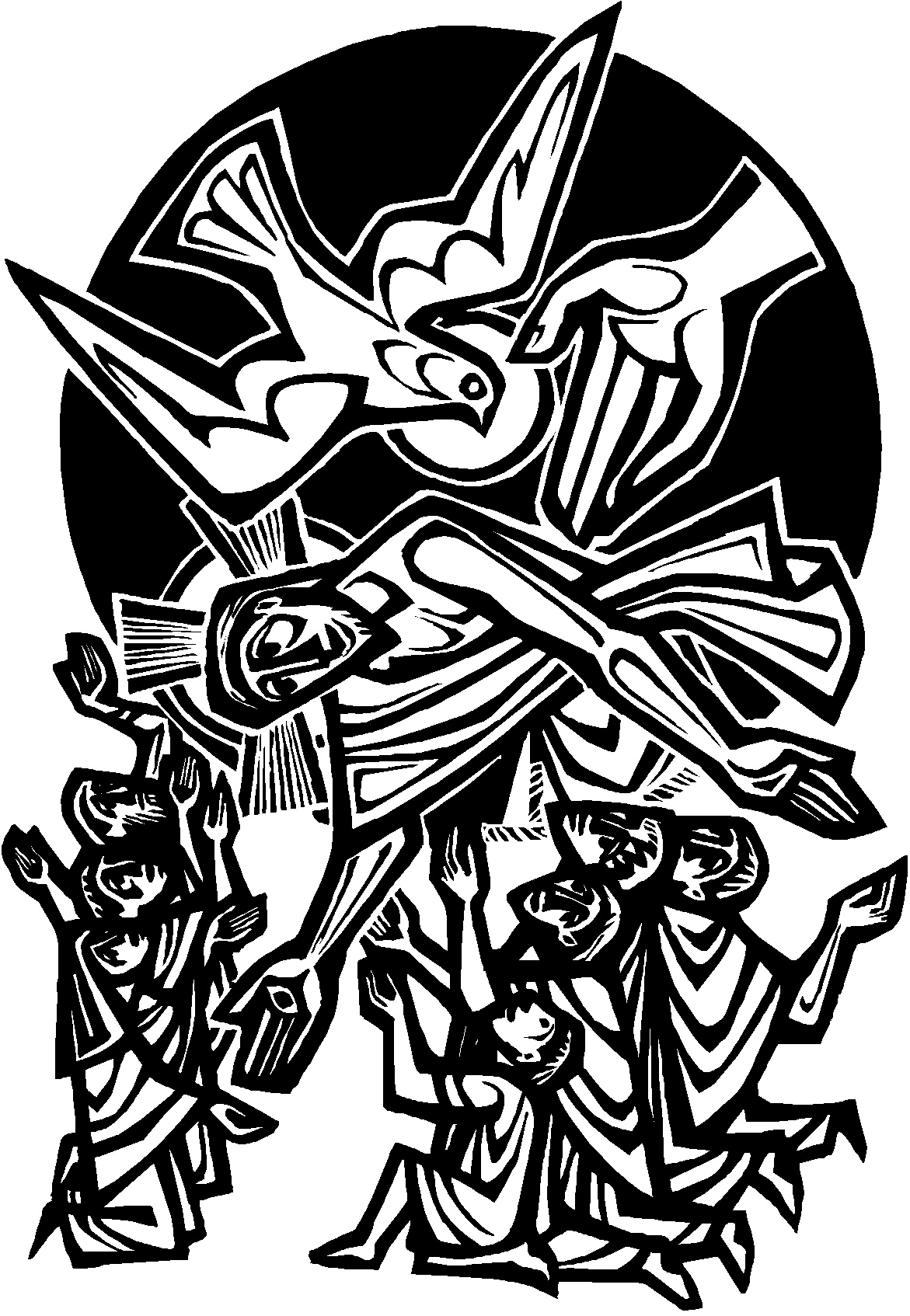 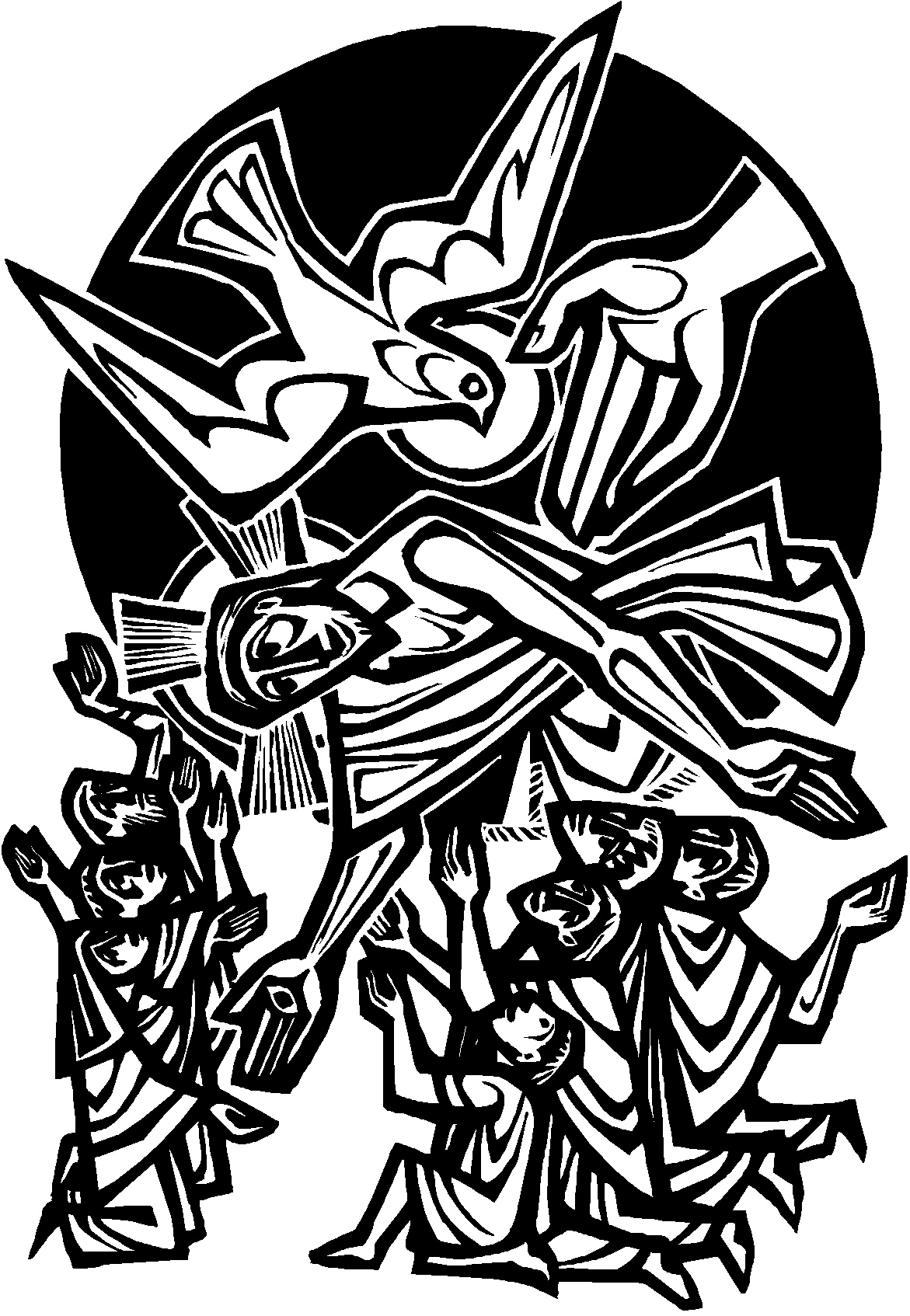 VEROUK: Ta teden verouk zaključujemo in potem pripravimo spričevala. Hvala katehistinje Ani Zupin za pomoč pri učenju 2 in 3 razreda verouka  Na binkoštno nedeljo bomo izročili spričevala. Lepo prosim da se vsi veroučenci zberemo pri sveti maši ali ob 8h ali ob 10h ko boste tudi prejeli spričevala ter se pripravili na počitnice. Tudi v počitnicah ne pozabimo na Boga, ki nas ima neskončno rad. Želim, da vas varuje in spremlja na vseh vaših poteh.  NAŠA ŽUPNIJSKA CERKEV S SAMOSTANOM POSTALA SPOMENIK DRŽAVNEGA POMENA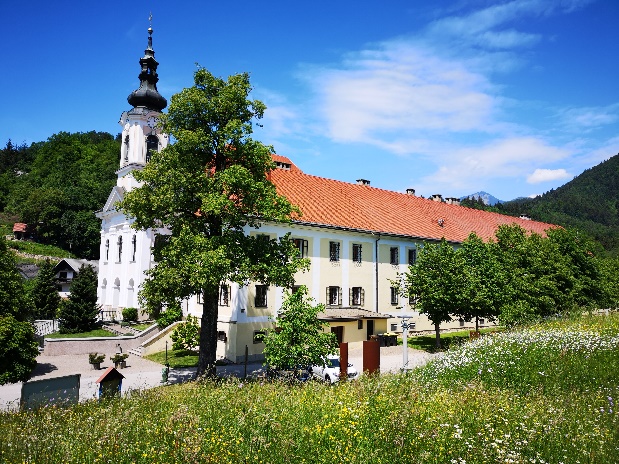 Sporočam vam veselo oznanilo. Naša cerkev je skupaj s samostanom po zaslugi vlade Janeza Janše postala poseben objekt. Na eni od zadnjih sej preteklega mandata Vlade Republike Slovenije se je to zgodilo. Zahvala k temu velikemu dogodku gre najprej Ministrstvu za kulturo RS in potem našemi županu g. Francu Čebulju, Zavodu za varstvo naravne in kulturne dediščine v Kranju, Gorenjskemu muzeju in župniji sami, vsem župnikom pred nami in faranom, ki so vrsto let skrbeli z vso ljubeznijo in odgovornostjo za dobro vzdrževanje te čudovite pozno – baročnega bisera v Sloveniji. Še enkrat hvala vladi g. Janeza Janše, Ministrstvu za kulturo, ki je pripravilo vladno gradivo in vodilo celotni postopek.  Takih imenovanj v Sloveniji ni veliko. Ob tem dosežku in pomembnosti ter vrednosti naše cerkve in samostana želim, da še bolj poglobimo zavest pripadnosti naši cerkvi, in naši župniji. Bog vas blagoslovi.URNE MAŠE: v tednu pred praznikom gospodovega vnebohoda (26. maja) bodo »tim« prošnje in urne maše. Hvala vsem ki ste se z veseljem odzvali na nabirko za park in urne maše. Povabljeni tudi k svetim mašam, kjer bomo posebej molili in prosili za blagoslov našega dela na polju travnikih in gozdovih.  Hvala vsem ključarjem in mežnarjem ter g. Toniju Rozmanu ki se je odpravil po Praprotni Polici. Boglonaj za vse.ORATORIJ IN PRIJAVNICE: Letošnji oratorij bo od 3.  – do 8 julija. Mladi pod vodstvom Anje Jerina in Nejcem Selanom se na ta dogodek že nekaj časa intenzivno pripravljajo. Prijavnice za oratorij so že v župnijski cerkvi župnišču ali na internetno strani. Dragi mladi zaupajmo in Oratorij 2022 z naslovom Za božjo slavo bo tudi letos lep dogodek za vse otroke. Osrednja osebnost letošnjega oratorija bo Sv. Ignacij Lojolski in njegovo življenjska zgodba. Že v naprej vsem dobrotnikom iskrena hvala za pomoč pri izvedbi Oratorija. Bog vas blagoslovi.Izdal in Odgovarja: Slavko Kalan, župnik; tel: 25-28-500 ali 041/755-404 elektronski naslov: slavko.kalan@rkc.si; ŽUPNIJSKA SPLETNA STRAN: www.zupnija-velesovo.si   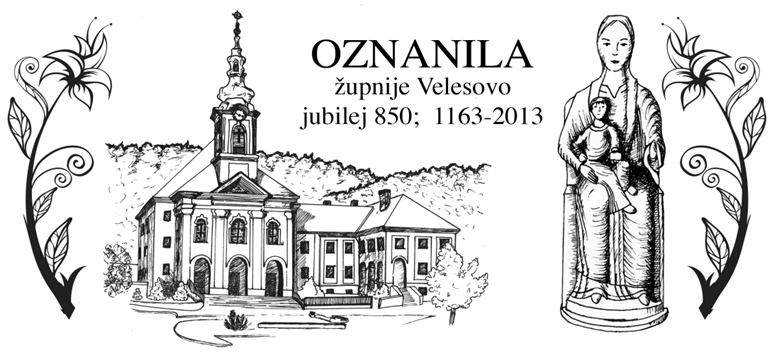 NAŠA ŽUPNIJSKA CERKEV IN SAMOSTAN STA POSTALA PO SKLEPU VLADE JANEZA JANŠE SPOMNIK DRŽAVNEGA POMENA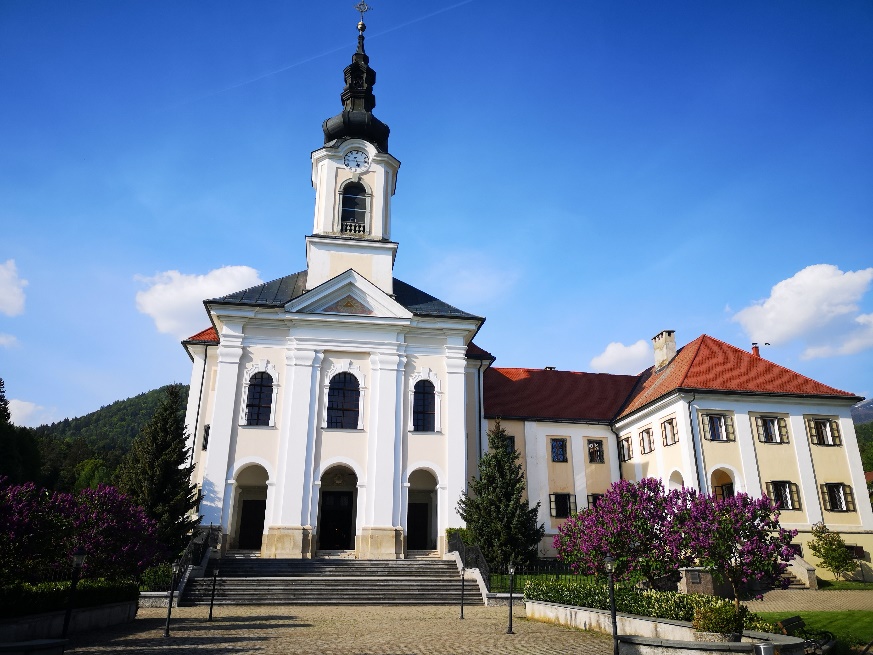              NAMENI SV. MAŠ od 23. maja do 5. junija 2022P.23. 5. ob 19.00Servul (Socerb) Tržaški, mučenec; - prošnji dan Urna maša – za dobro letino – AdergasZa srečen porod v čast Sv. AniT.24. 5. ob 19.00Marija Pomočnica kristjanov – Marija Pomagaj – prošnji danTARATA – Urna maša – za dobro letino – Trata+ Jelka in Jože HacinS.25. 5.ob 19.00Beda Častitljivi, duhovnik; Gregor VII., papež- prošnji danTRATA – Urna maša – Praprotna PolicaČ.26. 5.ob 8.00ob 19.00GOSPODOV VNEBOHOD; Filip Neri, duhovnikUrana maša – za dobro letino – Velesovo+ Francka in Jože Lah in +++ Jurjevčevi+ Ljudmila nastran (obl.)P.27. 5. ob 19.00Alojzij Grozde, mučenec; Avguštin, škof; Julij, mučenec+ Apolonija Kne+ Cilka Potočnik S.28. 5.ob 19.00 Avguštin Canterburyski, škof; German Pariški, Just Španski+ Anica Vreček+ Jože SteleN.29. 5.ob 8.00ob 10.00ob 14.007. Velikonočna nedelja – nedelja sredstev družbenega obveščanja; Maksim Emonski, škof; Pavel VI.,;- za žive in pokojne farane+ Jožef Kešnar+ Silvo PilarŠmarnice pri kapelici na poti na Štefano goroP.30. 5.ob 19.00Kancija in drugi oglejski jmučenci; Ivana Orleanska, devica+ Marina Jagodic+ Ivan PetričT.31. 5.ob 19.00Obiskovanje Device Marije; Vital, menih- sklep šmarnic+ Andrej RopretM. B. v priprošnjo za zdravje F. B.S.1. 6.ob 7.00Justin, mučenec; ; Roman škofPo namenu N. N.Č.2. 6.ob 20.00Marcelin in Peter, mučenca; Erazem, škof; + Angela DobnikarP.3. 6.Ob 14.00ob 20.00Karel Lwanga in drugi ugandski m.; Klotilda- prvi petek;Za blagoslovljen in srečen zakon+ Ljudmila NastranS.4. 6.ob 20.00Peter Veronski, redovnik; Kvirin, škof; - prva sobota+ Jože Kešnar+ Zofka CudermanN.5. 6.ob 8.00ob 10.00BINKOŠTI; Bonifacij, škof in mučenec; Igor, knezZa žive in pokojne farane+ Vida Ribnikar (obl.)+ Marija JerebGrafika: Sabina Zorman